Série A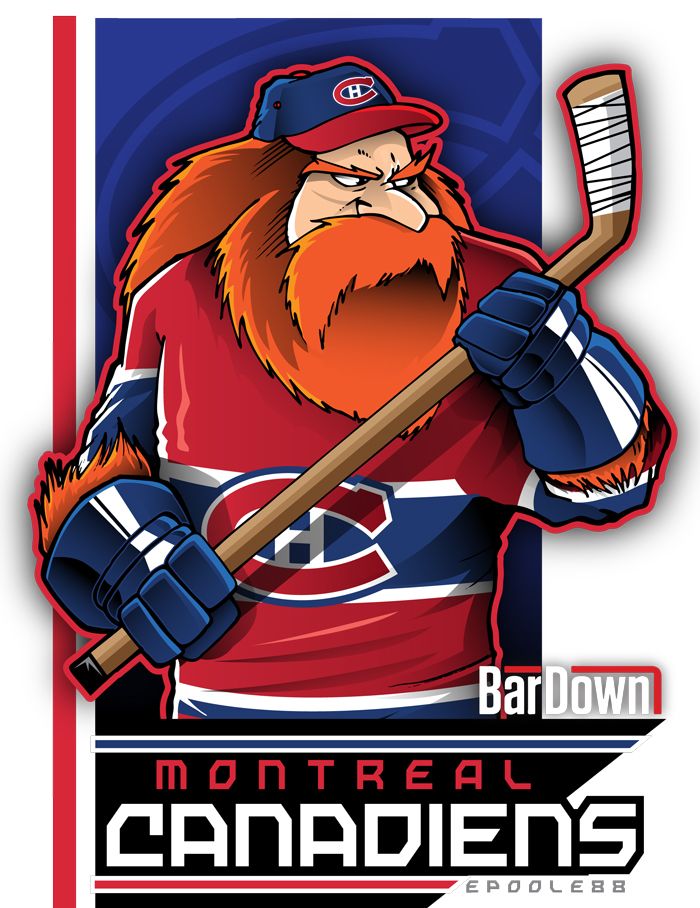 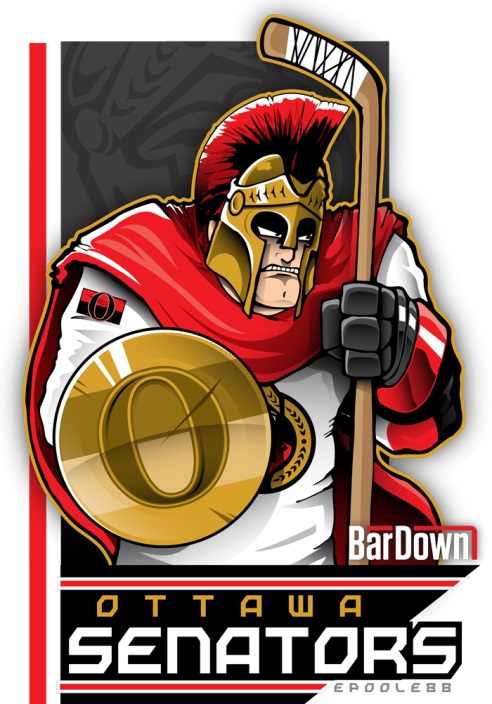 1-Canadiens de Montréal                                                4-Sénateurs d’OttawaSérie B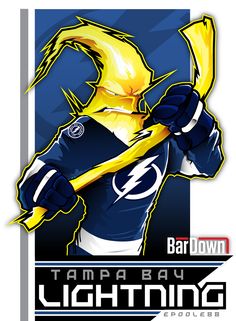 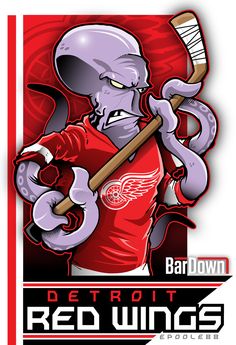 2-Lightning de Tampa Bay                                             3-Red Wings de DétroitSérie C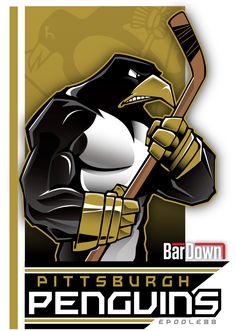 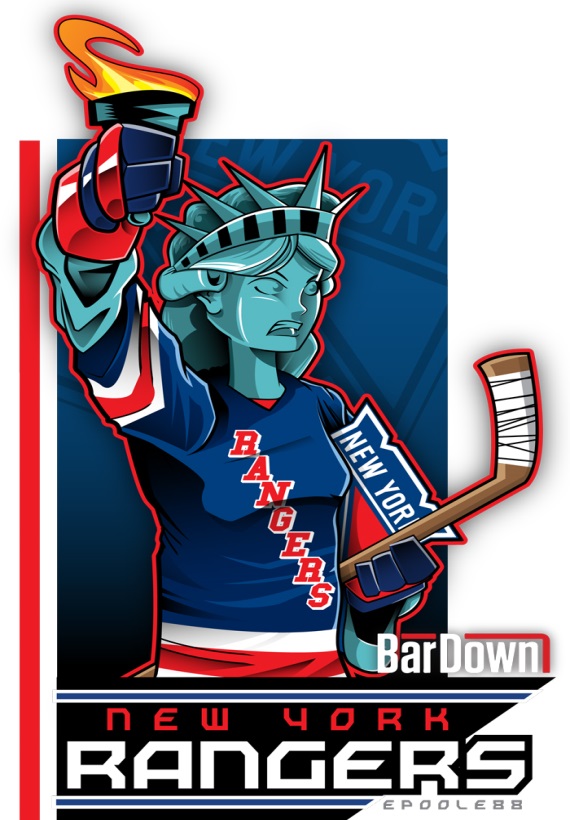     1-Rangers de New York                                          4-Penguins de PittsburghSérie D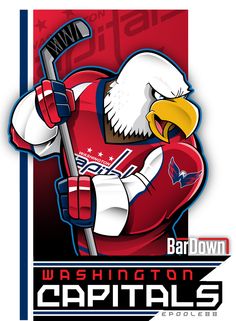 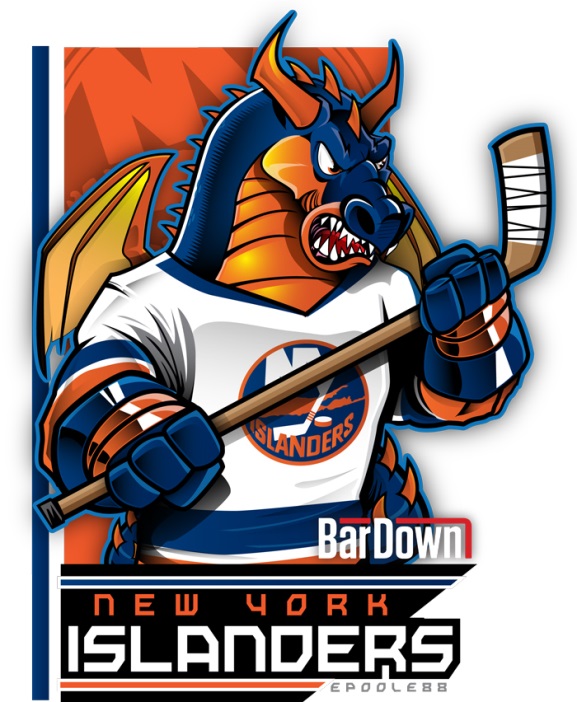 2- Capitals de Washington                                         3-Islanders de New YorkSérie E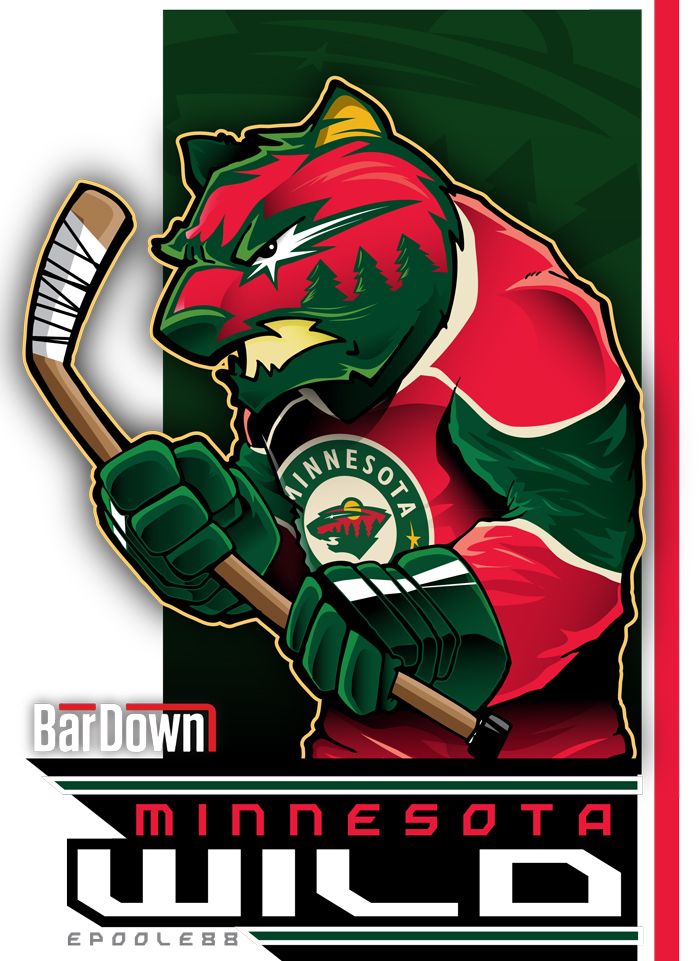 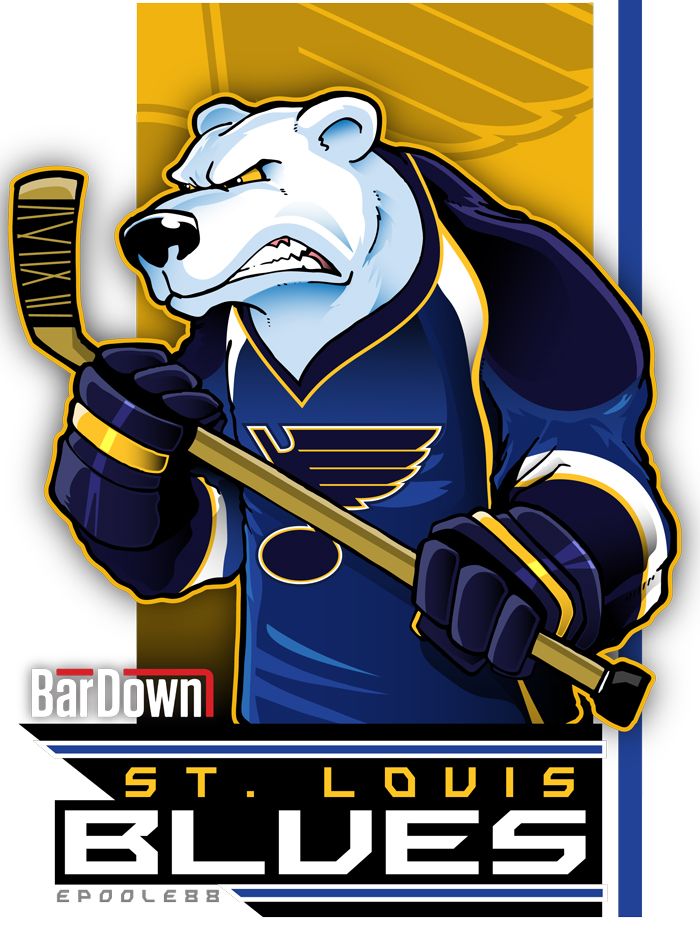 1-Blues de Saint-Louis							  4-Wild du MinnesotaSérie F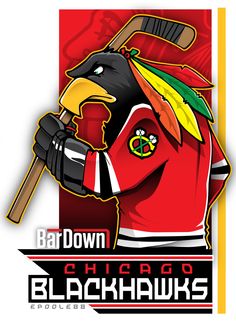 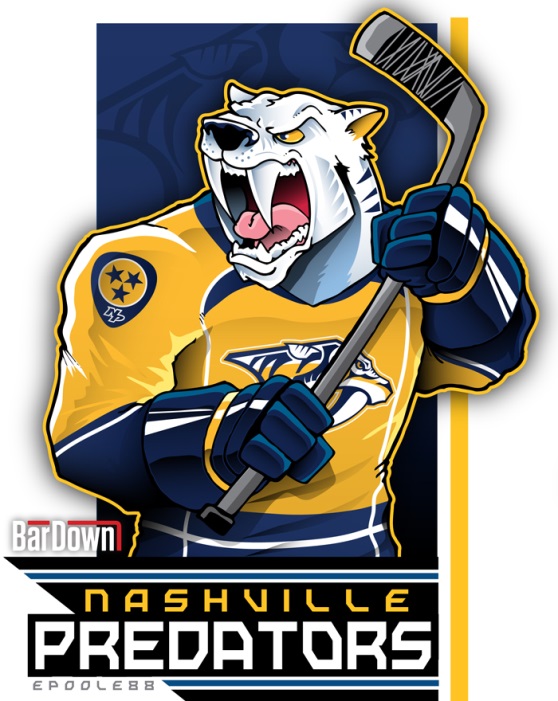 2-Prédateurs de Nashville                                              3-BlackHawks de ChicagoSérie G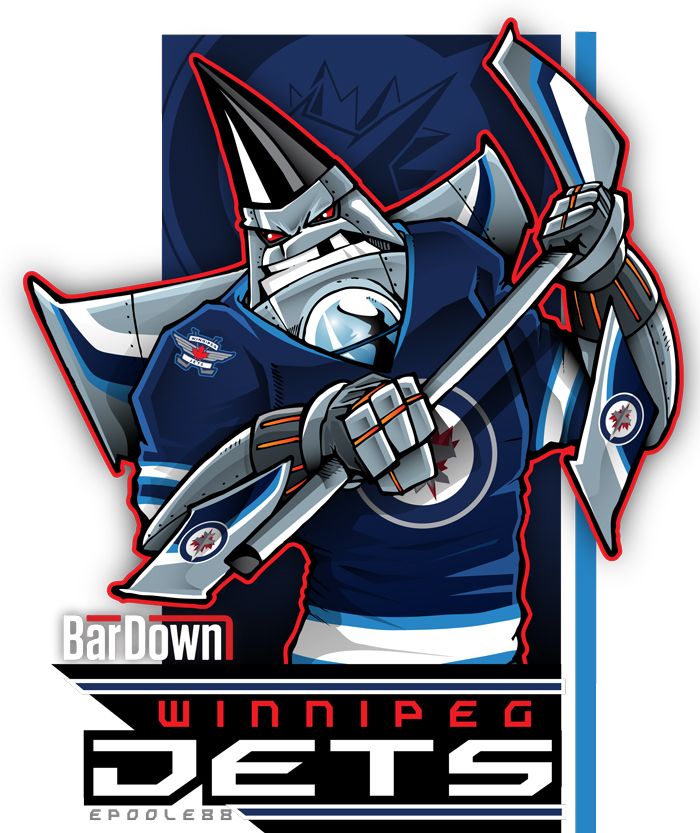 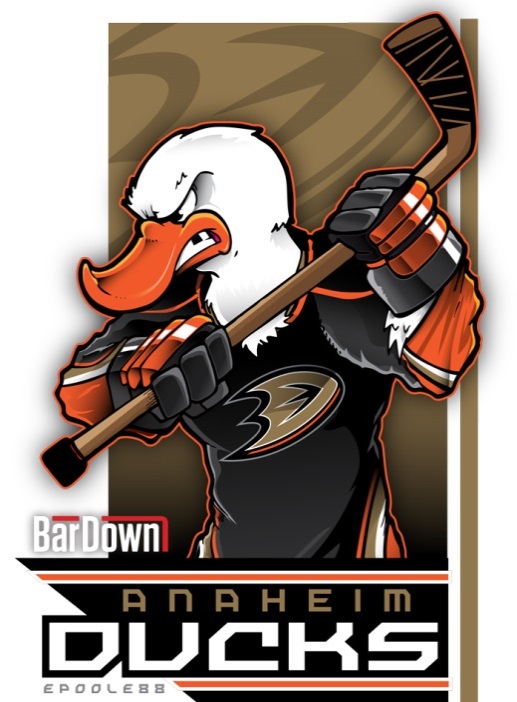 1-Ducks d’Anaheim                                                                4-Jets de WinnipegSérie H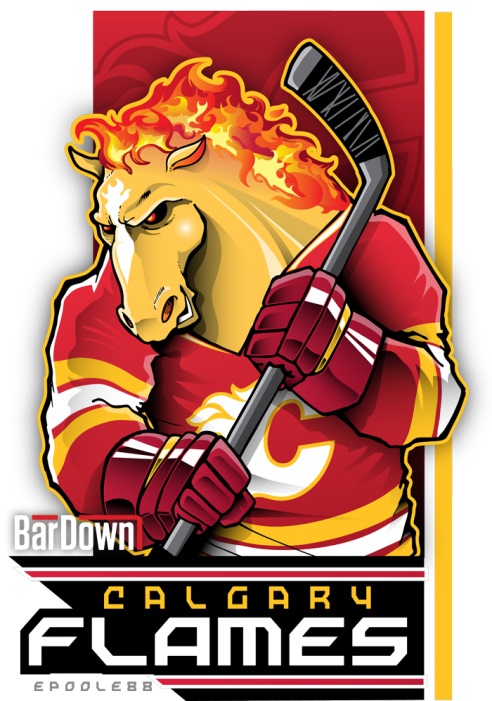 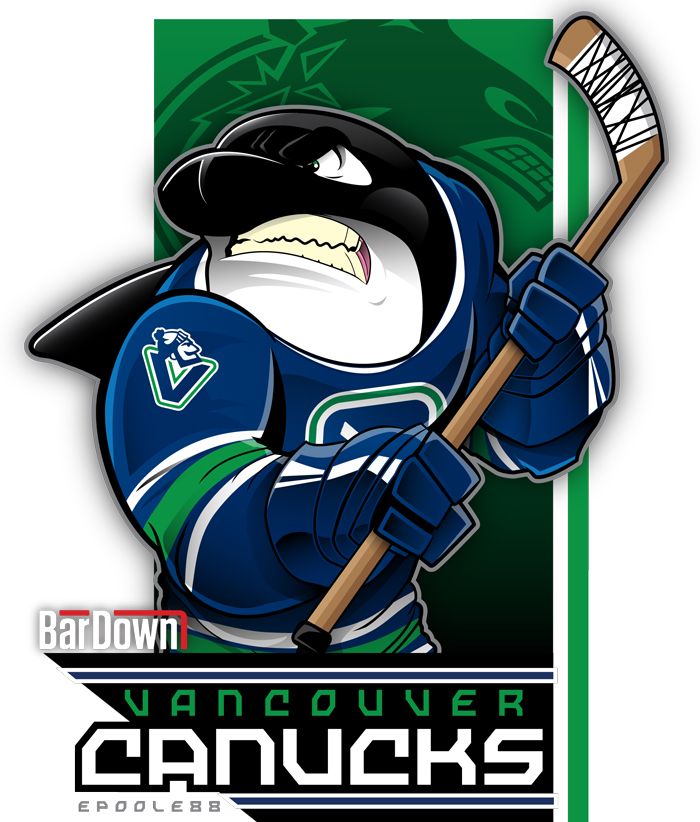 2-Canucks de Vancouver                                                      3-Flames de CalgaryPool de Hockey des sériesMarche à suivreOn  demande dans un premier temps à chaque participant de choisir pour chaque série l'équipe qui va l’emporter. Dans un deuxième temps, ils doivent inscrire combien de parties seront jouées dans chacune des séries (4, 5, 6 ou 7). On donne 1 point pour chaque bonne prédiction d'une équipe gagnante et 1 point bonus si elle a en plus prédit avec succès la durée de la série.  Par contre, on n’accorde pas de point bonus si elle a choisi la mauvaise équipe, mais avec le bon nombre de parties.Exemple 1 : Je prédis une victoire des Canadiens en 6 parties contre les Sénateurs. Si les Canadiens remportent la série 4 à 2, j'ai 2 points. (1 point pour la bonne équipe et 1 point pour le nombre de parties.)Exemple 2: Je prédis une victoire des Canadiens en 6 parties contre les Sénateurs. Les Canadiens remportent la série en 7 parties, j'ai 1 point. (1 point pour la bonne équipe, mais pas le point bonus)Exemple 3: Je prédis une victoire des Canadiens en 6 parties contre les Sénateurs. Les Sénateurs remportent la Série en 6 parties, j'ai 0 point. (Je n’obtiens aucun point,  car j'ai prédit la mauvaise équipe. Je ne peux donc pas recevoir le point bonus même si j'ai bien prédit la durée de la série).On accumule les points que chacun des participants aura réussi à obtenir durant les 4 rondes que durent les séries de la Coupe Stanley.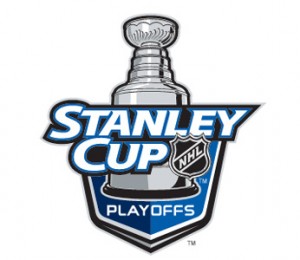 